ANNO SCOL. 2016/17 Scuola media –organico di circolo  CLASSE CONCORSO A025 – LINGUA STRANIERA INGLESE                                                        Graduatoria Interna PROVVISORIA per l’ individuazione dieventuale soprannumerario per l’anno scol. 2017/18           Esclusa ai sensi dell’ART. 13.1 CCNI 2017 punti III e IV sulle precedenze.  Lamezia Terme, lì  08/05/2017	                                                                                               IL DIRIGENTE SCOLASTICO                                                                           Dott.ssa Margherita PRIMAVERA                                              Firma autografa sostituita a mezzo stampa ex art.3,c.2 D.Lgs n.39/93  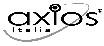 N.DipendenteData nasc.PuntiAnzianitàFamigliaTitoli gen.11)v. nota2DE FAZIO LINA19/04/196578,0056,006,0016,00